Select a systematic sample of size: 10 from the class. 6 from the class.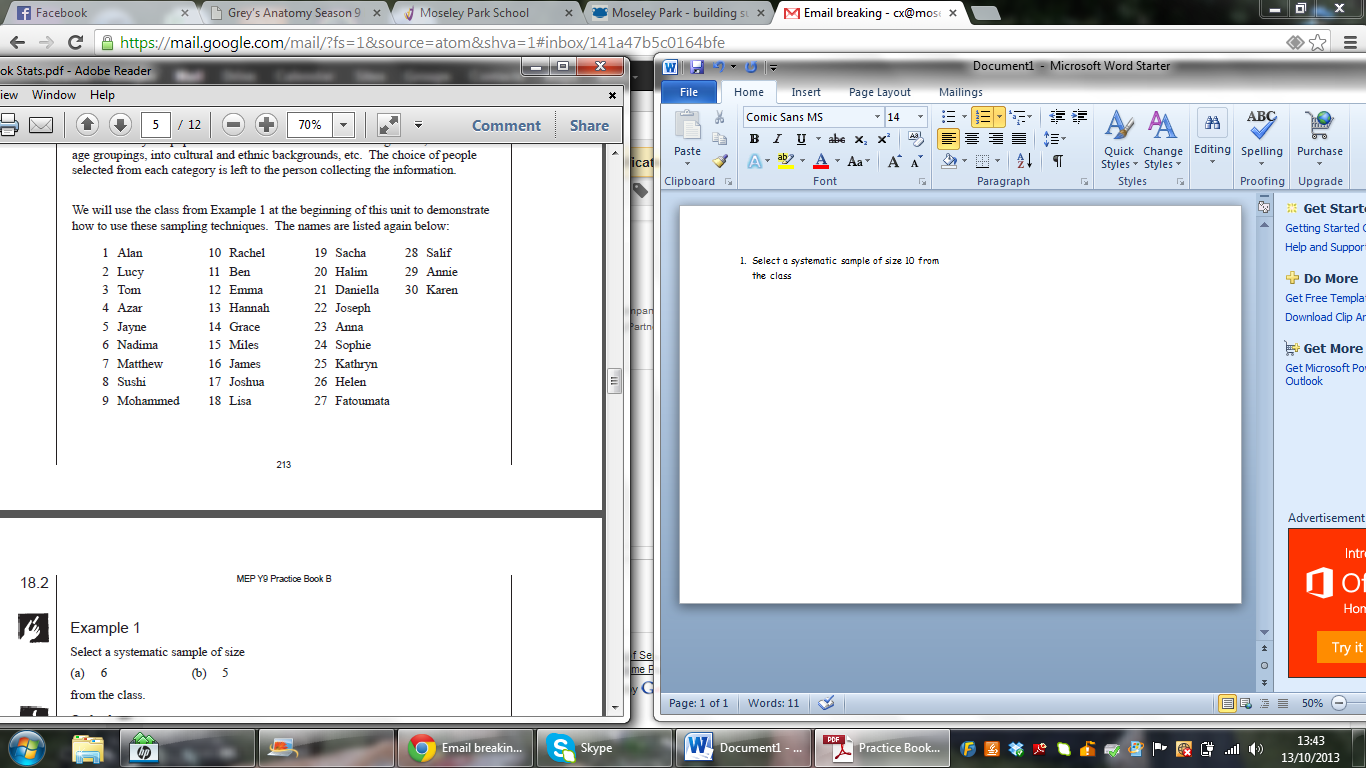 There are 400 trees in a plantation. All the trees have been planted in rows. Describe how to create a systematic sample of 25 trees.The houses in a street are numbered from 1 to 340. Describe how to create a systematic sample of size 20.Explain why a systematic sample is not a random sample.Select a systematic sample of size: 10 from the class. 6 from the class.There are 400 trees in a plantation. All the trees have been planted in rows. Describe how to create a systematic sample of 25 trees.The houses in a street are numbered from 1 to 340. Describe how to create a systematic sample of size 20.Explain why a systematic sample is not a random sample.